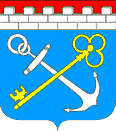 Комитет государственного строительного надзора и государственной экспертизы Ленинградской областиПРИКАЗот «___» __________ 2021 года № ___	О внесении изменений в приказ комитета государственного строительного надзора и государственной экспертизы Ленинградской области от 31 июля 2020 года № 15 «О порядке установления стимулирующих выплат руководителю государственного автономного учреждения «Управление государственной экспертизы Ленинградской области», подведомственного комитету государственного строительного надзора и государственной экспертизы Ленинградской области, о критериях и показателях эффективности и результативности деятельности государственного автономного учреждения «Управление государственной экспертизы Ленинградской области» и его руководителя, и об отдельных вопросах назначения ему выплат»В соответствии с постановлением Правительства Ленинградской области от 30 апреля 2020 года № 262 «Об утверждении Положения о системах оплаты труда в государственных учреждениях Ленинградской области по видам экономической деятельности и признании утратившими силу полностью или частично отдельных постановлений Правительства Ленинградской области» п р и к а з ы в а ю:Внести в приказ комитета государственного строительного надзора и государственной экспертизы Ленинградской области от 31 июля 2020 года № 15 «О порядке установления стимулирующих выплат руководителю государственного автономного учреждения «Управление государственной экспертизы Ленинградской области», подведомственного комитету государственного строительного надзора и государственной экспертизы Ленинградской области, о критериях и показателях эффективности и результативности деятельности государственного автономного учреждения «Управление государственной экспертизы Ленинградской области» и его руководителя, и об отдельных вопросах назначения ему выплат» 
изменения, изложив приложение № 1 (Положение о порядке установления стимулирующих выплат руководителю государственного автономного учреждения «Управление государственной экспертизы Ленинградской области») в редакции согласно приложению к настоящему приказу.Контроль за исполнением настоящего приказа оставляю за собой.И.о. председателя комитета								 А.Ю. АбузовПриложениек приказу комитетагосударственного строительного надзораи государственной экспертизыЛенинградской областиот «___» __________ 2021 года № ___Приложение № 1к приказу комитетагосударственного строительного надзораи государственной экспертизыЛенинградской областиот 31 июля 2021 года № 15(в редакции приказа комитета государственного строительного надзораи государственной экспертизыЛенинградской областиот «___»__________2021 года № ___)ПОЛОЖЕНИЕ О ПОРЯДКЕ УСТАНОВЛЕНИЯ СТИМУЛИРУЮЩИХ ВЫПЛАТ РУКОВОДИТЕЛЮ ГОСУДАРСТВЕННОГО АВТОНОМНОГО УЧРЕЖДЕНИЯ «УПРАВЛЕНИЕ ГОСУДАРСТВЕННОЙ ЭКСПЕРТИЗЫ ЛЕНИНГРАДСКОЙ ОБЛАСТИ»Настоящее Положение определяет порядок установления и осуществления выплат стимулирующего характера (далее - выплаты) руководителю государственного автономного учреждения «Управление государственной экспертизы Ленинградской области (далее – Учреждение).Положение разработано в целях усиления заинтересованности руководителя Учреждения в повышении результативности профессиональной деятельности, своевременном выполнении своих должностных обязанностей, в укреплении трудовой и исполнительской дисциплины, а также поощрения за выполненную надлежащим образом работу.Положение предусматривает руководителю Учреждения следующие стимулирующие выплаты в процентном отношении к должностному окладу:премиальные выплаты по итогам работы;премиальные выплаты за выполнение особо важных (срочных) работ;премиальные выплаты к значимым датам (событиям).Премиальные выплаты по итогам работы выплачиваются руководителю Учреждения с периодичностью подведения итогов работы Учреждения – ежемесячно, ежеквартально, за календарный год.Размер премиальных выплат по итогам работы определяется на основе критериев и показателей эффективности и результативности деятельности Учреждения и его руководителя, утвержденных нормативно-правовым актом комитета государственного строительного надзора и государственной экспертизы Ленинградской области (далее – Комитет).В целях определения размера премиальных выплат по итогам работы руководителю Учреждения устанавливается базовый размер премиальных выплат по итогам работы Учреждения, определяемый в процентном отношении к сумме должностного оклада руководителя Учреждения и выплат по повышающим коэффициентам к должностному окладу руководителя Учреждения;Размер стимулирующих выплат руководителю Учреждения устанавливается распоряжением Комитета ежемесячно.Стимулирующие выплаты выплачиваются руководителю Учреждения вместе с остальными частями заработной платы руководителя Учреждения после издания распоряжения Комитета об определении стимулирующих выплат.Премиальные выплаты по итогам работы выплачивается в размере, установленном распоряжением Комитета, с учетом показателей эффективности и результативности деятельности Учреждения и его руководителя в соответствии с критериями и показателями эффективности и результативности деятельности Учреждения, предусмотренными приложением 2 к настоящему приказу, на основании отчета руководителя Учреждения об исполнении целевых показателей эффективности и результативности деятельности при условии платежеспособности Учреждения в расчетах с третьими лицами и при отсутствии задолженности перед работниками.В целях определения наличия оснований для выплаты руководителю Учреждения стимулирующих выплат и их размера руководитель Учреждения не позднее последнего числа отчетного месяца для установления премиальных выплат за месяц, не позднее 25 числа месяца, следующего за отчетным кварталом, для установления премиальных выплат за квартал и не позднее 1 февраля года, следующего за отчетным, для установления премиальных выплат за год, представляет в Комитет отчет, содержащий следующие соответствующие сведения:копию табеля учета рабочего времени руководителя Учреждения за текущий месяц;справку о выплаченной руководителю Учреждения заработной плате за предшествующий месяц по форме согласно приложению 1 к настоящему Положению;справку о списочной численности работников Учреждения (работающих по трудовым договорам), численности специалистов, выполняющих работы по договорам гражданско-правового характера, наличии/отсутствии задолженности перед ними и денежных средствах, выплаченных им за текущий месяц по форме согласно приложению 2 к настоящему Положению;справку о договорах, заключенных Учреждением с юридическими лицами и индивидуальными предпринимателями, выплаченных по ним денежных средствах и остатках задолженности по форме согласно приложению 3 к   настоящему Положению;справку о заключенных договорах на проведение государственной экспертизы проектной документации и (или) результатов инженерных изысканий по форме согласно приложению 4 и приложению 5 к настоящему Положению;справку о количестве нарушений установленных сроков проведения государственной экспертизы проектной документации и (или) результатов инженерных изысканий по форме согласно приложению 6 к настоящему Положению;перечень объектов капитального строительства проектная документация, результаты инженерных изысканий, сметная документация которых находится на рассмотрении в Учреждении по форме согласно приложению 7 к   настоящему Положению; отчет о финансовых результатах деятельности учреждения (форма по ОКУД 0503721);отчет об исполнении государственного задания по форме, установленной в государственном задании;справку по критериям оценки показателей эффективности и результативности деятельности Учреждения за текущий месяц, квартал, год по форме согласно приложению 8 к настоящему Положению.Премиальные выплаты за выполнение особо важных (срочных) работ руководителю Учреждения устанавливаются распоряжением Комитета.Виды премиальных выплат к значимым датам (событиям):к профессиональным праздникам;к юбилейным датам;в связи с награждением государственными наградами Российской Федерации, ведомственными наградами федеральных органов исполнительной власти, наградами Губернатора Ленинградской области и Законодательного собрания Ленинградской области.За неисполнение или ненадлежащее исполнение возложенных на руководителя Учреждения трудовых обязанностей стимулирующие выплаты не выплачиваются в следующих случаях:выявления в отчетном периоде фактов представления недостоверной (искаженной) отчетности о значениях показателей эффективности и результативности деятельности Учреждения (КПЭ), повлекшей установление необоснованно высоких размеров премиальных выплат по итогам работы;наличия задолженности по выплате заработной платы работникам Учреждения по итогам хотя бы одного месяца отчетного периода (за исключением задолженности, возникшей по вине третьих лиц, а также оспариваемой в судебном порядке).Должностной оклад руководителя Учреждения устанавливается Комитетом в трудовом договоре (контракте).Приложение 1к Положению о порядке установлениястимулирующих выплат руководителю государственного автономного учреждения «Управление государственной экспертиза Ленинградской области»СПРАВКАо выплаченной начальнику ГАУ «Леноблгосэкспертиза» заработной плате за __________ 20__ года Начальник Учреждения         _________________         __________________                                                                      (подпись)                        (фамилия, инициалы)    Главный бухгалтер                       __________________       ________________						   (подпись)		            (фамилия, инициалы)М.П.Приложение 2к Положению о порядке установлениястимулирующих выплат руководителю государственного автономного учреждения «Управление государственной экспертиза Ленинградской области»СПРАВКАо списочной численности работников ГАУ «Леноблгосэкспертиза» (работающих по трудовым договорам), численности специалистов, выполняющих работы по договорам гражданско-правового характера, наличии/отсутствии задолженности перед ними по состоянию на «__» __________ 20__ года, * и денежных средствах, выплаченных им за _______ 20__ года** * численность работников, специалистов и задолженность указываются по состоянию на указываемую дату составления справки** указывает размер денежных средств, выплаченных работникам и специалистам за текущий периодНачальник Учреждения          __________________        __________________                         (подпись)		               (фамилия, инициалы)    Главный бухгалтер                  __________________        __________________                         (подпись)		               (фамилия, инициалы)    Приложение 3к Положению о порядке установлениястимулирующих выплат руководителю государственного автономного учреждения «Управление государственной экспертиза Ленинградской области»СПРАВКАо договорах, заключенных ГАУ «Леноблгосэкспертиза» с юридическими лицами и индивидуальными предпринимателями, выплаченных по ним денежным средствам и остатках задолженности по состоянию на «__» ________ 20__ года** количество и цена указываются по состоянию на указываемую дату составления справки нарастающим итогом с начала календарного годаНачальник Учреждения          __________________    ___________________                                (подпись)                       (фамилия, инициалы)    Главный бухгалтер                   __________________    ___________________									                                                                                                                                                                                       (подпись)                               (фамилия, инициалы)М.П.Приложение 4к Положению о порядке установлениястимулирующих выплат руководителю государственного автономного учреждения «Управление государственной экспертиза Ленинградской области»СПРАВКАо заключенных ГАУ «Леноблгосэкспертиза» договорах на проведение государственной экспертизы проектной документации и (или) результатов инженерных изысканий c __ ____________ 20__ по __ ____________ 20__ годаНачальник Учреждения          __________________    ___________________                                (подпись)                       (фамилия, инициалы)    Главный бухгалтер                   __________________    ___________________									                                                                                                                                                                                       (подпись)                               (фамилия, инициалы)М.П.Приложение 5к Положению о порядке установлениястимулирующих выплат руководителю государственного автономного учреждения «Управление государственной экспертиза Ленинградской области»СПРАВКАо заключенных ГАУ «Леноблгосэкспертиза» договорах на проведение государственной экспертизы проектной документации и (или) результатов инженерных изысканий c __ ____________ 20__ по __ ____________ 20__ года (нарастающим итогом с начала 20__ года)Начальник Учреждения          __________________    ___________________                                (подпись)                       (фамилия, инициалы)    Главный бухгалтер                   __________________    ___________________									                                                                                                                                                                                       (подпись)                               (фамилия, инициалы)М.П.Приложение 6к Положению о порядке установлениястимулирующих выплат руководителю государственного автономного учреждения «Управление государственной экспертиза Ленинградской области»СПРАВКАо количестве нарушений установленных сроков проведения государственной экспертизы проектной документации и (или) результатов инженерных изысканий по состоянию на __ _________ 20__ годаНачальник Учреждения          __________________    ___________________                                (подпись)                       (фамилия, инициалы)    Главный бухгалтер                   __________________    ___________________									                                                                                                                                                                                       (подпись)                               (фамилия, инициалы)М.П.Приложение 7к Положению о порядке установлениястимулирующих выплат руководителю государственного автономного учреждения «Управление государственной экспертиза Ленинградской области»Перечень объектов капитального строительства, проектная документация, результаты инженерных изысканий, сметная документация по которым находится на рассмотрении в ГАУ «Леноблгосэкспертиза» по состоянию на __ ________ 20__ годаНачальник Учреждения          __________________    ___________________                                (подпись)                       (фамилия, инициалы)    М.П.Приложение 8к Положению о порядке установлениястимулирующих выплат руководителю государственного автономного учреждения «Управление государственной экспертиза Ленинградской области»СПРАВКАпо критериям оценки показателей эффективности и результативностидеятельности за _______________ 20__ годНачальник Учреждения      __________________        _______________     		                                                       (подпись) 	                  (фамилия, инициалы)    Главный бухгалтер              __________________         ______________						(подпись)	                  (фамилия, инициалы)М.П.Должностной оклад        (руб.)Стимулирующая выплата (за эффективность и результативность деятельности(руб.)Материальная помощь (при наличии)         (руб.)Общая сумма заработной платы (руб.)Численность работников, работающих по трудовым договорам (чел.)Численность специалистов, выполняющих работы по договорам гражданско-правового характера (чел.)Денежные средства, выплаченные работникам по трудовым договорам (руб.)Денежные средства, выплаченные специалистам по договорам гражданско-правового характера (руб.)Задолженность перед работниками по трудовым договорам (руб.)Задолженность перед специалистами по договорам гражданско-правового характера (руб.)Количество/цена договоров на поставку товаров Учреждению, оказание ему услуг, выполнение работ (ед./руб.)*Количество/цена договоров на поставку товаров Учреждению, оказание ему услуг, выполнение работ (ед./руб.)*Количество/цена договоров на выполнение работ, оказание услуг Учреждением (ед./руб.)*Количество/цена договоров на выполнение работ, оказание услуг Учреждением (ед./руб.)*Задолженность по договорам на поставку товаров Учреждению, оказание ему услуг, выполнение работ (руб.)Задолженность по договорам на выполнение работ, оказание услуг Учреждением (руб.)Оплаченные    договорыНеисполненные договорыЗаключенные договорыНеисполненные договорыЗадолженность по договорам на поставку товаров Учреждению, оказание ему услуг, выполнение работ (руб.)Задолженность по договорам на выполнение работ, оказание услуг Учреждением (руб.)в т.ч. июльв т.ч. июльв т.ч. июльв т.ч. июльКоличество/цена договоров на проведение государственной экспертизы проектной документации и результатов инженерных изысканий (ед./руб.)Количество/цена договоров на проведение государственной экспертизы проектной документации и результатов инженерных изысканий (ед./руб.)Количество/цена договоров на проведение государственной экспертизы проектной документации (ед./руб.)Количество/цена договоров на проведение государственной экспертизы проектной документации (ед./руб.)Количество/цена договоров на проведение государственной экспертизы результатов инженерных изысканий (ед./руб.)Количество/цена договоров на проведение государственной экспертизы результатов инженерных изысканий (ед./руб.)Количество/цена договоров на проведение государственной экспертизы в части проверки достоверности определения сметной стоимости(ед./руб.)Количество/цена договоров на проведение государственной экспертизы в части проверки достоверности определения сметной стоимости(ед./руб.)Заключенные договорыНе исполненные договорыЗаключенные договорыНе исполненные договорыЗаключенные договорыНе исполненные договорыЗаключенные договорыНе исполненные договорыКоличество/цена договоров на проведение государственной экспертизы проектной документации и результатов инженерных изысканий (ед./руб.)Количество/цена договоров на проведение государственной экспертизы проектной документации и результатов инженерных изысканий (ед./руб.)Количество/цена договоров на проведение государственной экспертизы проектной документации (ед./руб.)Количество/цена договоров на проведение государственной экспертизы проектной документации (ед./руб.)Количество/цена договоров на проведение государственной экспертизы результатов инженерных изысканий (ед./руб.)Количество/цена договоров на проведение государственной экспертизы результатов инженерных изысканий (ед./руб.)Количество/цена договоров на проведение государственной экспертизы в части проверки достоверности определения сметной стоимости(ед./руб.)Количество/цена договоров на проведение государственной экспертизы в части проверки достоверности определения сметной стоимости(ед./руб.)Заключенные договорыНе исполненные договорыЗаключенные договорыНе исполненные договорыЗаключенные договорыНе исполненные договорыЗаключенные договорыНе исполненные договорыПревышение установленного срока до 10 днейПревышение установленного срока от 10 до 20 днейПревышение установленного срока от 20 до 30 днейПревышение установленного срока свыше 30 днейКоличество нарушений установленных сроков проведения государственной экспертизы проектной документации и результатов инженерных изысканий----Количество нарушений установленных сроков проведения государственной экспертизы проектной документации ----Количество нарушений установленных сроков проведения государственной экспертизы результатов инженерных изысканий----Количество нарушений установленных сроков проведения государственной экспертизы в части проверки достоверности определения сметной стоимости----№ п/пДоговор№ дела Наименование объекта ЗаявительПроектировщикПримечания № пп Наименование        показателяКритерии оценки деятельностиЗначение показателяОтчетный период1Наличие (отсутствие) в отчетном периоде нарушения сроков проведения экспертизы проектной документации и (или) результатов инженерных изысканийКоличество проведенных с нарушением установленных сроков проведения экспертиз проектной документации и (или) результатов инженерных изысканийежемесячно2Своевременное и качественное выполнение поручений председателя Комитета (исполнительская дисциплина)Количество неисполненных в срок поручений и указаний председателя Комитета по вине Учрежденияежемесячно3Наличие (отсутствие) в отчетном периоде судебных решений в отношении Учреждения и   (или) его должностных лицКоличество судебных решений, вступивших в законную силу в отчетном периоде и предусматривающих удовлетворение исковых требований о возмещении ущерба от незаконных действий (бездействия) Учреждения или его должностных лицежемесячно4Своевременность выплаты заработной платыКоличество фактов необоснованных задержек выплаты заработной платыежемесячно5Наличие (отсутствие) в отчетном периоде обоснованных жалоб на работу УчрежденияКоличество обоснованных жалоб на работу Учреждения, поступивших к председателю Комитетаежемесячно6Наличие (отсутствие) отмененных в суде конкурентных закупок товаров, работ, услуг, проводимых путем проведения торгов в порядке, установленном Положением о закупке товаров, работ и услуг для нужд УчрежденияКоличество судебных решений, вступивших в законную силу в отчетном периоде и предусматривающих удовлетворение исковых требований об отмене закупки товаров, работ, услугежемесячно7Положительный финансовый результат деятельности УчрежденияЗначение чистого операционного результата по итогам отчетного периодаежеквартально8Соблюдение норм трудового законодательстваКоличество фактов нарушений норм трудового законодательства, выявленных уполномоченным органомежеквартально9Выполнение государственного заданияКоличество невыполненных пунктов государственного заданияежегодно